První velkou mezinárodní událostí roku bude, jako již obvykle, Pohár mistrů evropských zemí – Europe Cup 2015, který se tradičně, již od roku 1967, koná v lednu. Letošní ročník uspořádají belgická města Tielen a Herentals. Tento týden bylo na stránkách mezinárodní federace oznámeno, že ruský mistr se tohoto prestižního klání nezúčastní (oznámeným důvodem je ekonomická krize a změna kurzu rublu, což se nejeví příliš věrohodně, s ohledem na několikaměsíční povinné zálohové platby spojené s rezervací pobytových balíčků a zajištění dopravy na akci). Uvolněné místo zaujme místní regionální výběr Kempen, který však bude hrát mimo soutěž a jeho výsledky nebudou započítány. 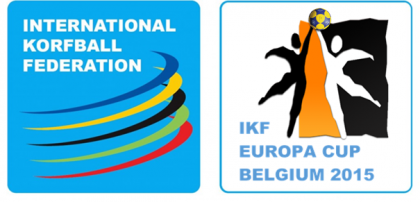 Český korfbalový svaz podal dodatečnou kandidaturu na pořadatelství Mistrovství světa hráčů do 23 let, které se uskuteční v roce 2016 a bude poslední akcí v této věkové kategorii (následně bude nahrazena kategorií do 21 let). Mistrovství světa hráčů do 23 let bývalo tradičně testovacím turnajem pro World Games, které se hrají následující rok ve Wroclawi, nicméně polští organizátoři překvapivě odmítli nabídku na uspořádání akce. I když šance na uskutečnění turnaje v ČR jsou nemalé, dalším evropským zájemcem je Turecko, je třeba i počítat s přesunutím turnaje do Asie, což se proslýchá kuloáry. Rozhodnutí IKF lze očekávat v únoru.Český korfbalový svaz zaslal příspěvky IKF Europe, která vyzvala evropské země k reakci na podněty týkající se evropských soutěží. ČKS popsal obecné vize, které doplnil konkrétními ekonomickými a soutěžními podněty. Dokumenty se zabývají např. požadavkem na zvýšení medializace ze strany IKF, eliminací či alespoň vysvětlení smysluplnosti poplatků za účast na turnaji, či přesnější definice mezinárodních klubových soutěží ve vazbě na počet účastníků tuzemských soutěží tak, aby klub nebyl zároveň i reprezentačním výběrem dané země. Dále jsou zmiňovány maximální ekonomické kvóty vynaložené na činnost reprezentace či proces výběru pořadatelů finálových akcí. Česká republika byla zástupci nizozemské korfbalové federace (KNKV) oslovena s nabídkou možné spolupráce v rámci projektu TOP 6, který má pomoci dalším zemím s rozvojem korfbalu a se zvýšením jeho úrovně. Hlavní cílem stále zůstává olympijský sen, ke kterému bude však cesta ještě dosti dlouhá. Pro české kluby a českou reprezentaci se otvírá zajímavá možnost přátelských zápasů, výměnných pobytů trenérského vedení, či náborových akcí pod patronací a za finančního přispění KNKV. Detaily jsou uvedeny na http://korfbal.cz/article/2015-01-07-top-6-nabidka-knkvZajímavou aktivitu pro podporu zviditelnění korfbalu pak připravují v Maďarsku, kde se chystá představení korfbalu na ledu. Na ledové ploše a s bruslemi na nohou se utká korfbalový výběr Maďarska proti maďarské juniorské hokejové reprezentaci, a to přímo v centru Budapešti, na Náměstí hrdinů.   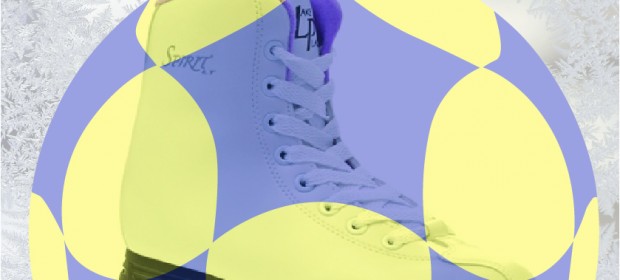 Datum vydání: 7. ledna 2015 